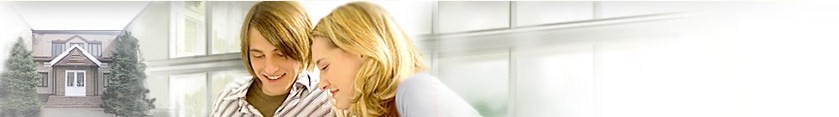 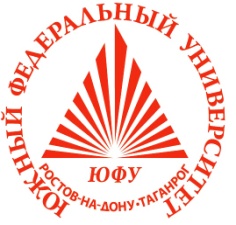 МИНОБРНАУКИ РОССИИФедеральное государственное автономное образовательное
 учреждение высшего образования 
«ЮЖНЫЙ ФЕДЕРАЛЬНЫЙ УНИВЕРСИТЕТ»Кафедра социальной работы и педагогического образования филиала ЮФУ в г. Новошахтинске;Кафедра дошкольного образования Академии психологии и педагогики Южного федерального университета;Управление образования Администрации г. НовошахтинскаПрограмма Региональной научно-практической конференции«Педагогические чтения-2020: интеграция традиционного и инновационного в системе дошкольного образования в свете современных вызовов»8-9 декабря 2020 годаг. НовошахтинскОрганизационный комитетПредседатель:Свиридов А.С. - кандидат технических наук, доцент, директор филиала ЮФУ в г. Новошахтинске.Сопредседатели:Бахтинова Т.П. - начальник Управления образования Администрации г. Новошахтинска;Куликовская И.Э. - доктор педагогических наук, профессор, заведующий кафедрой дошкольного образования Академии психологии и педагогики Южного федерального университета;Пилипенко Л.И. - кандидат философских наук, доцент, заведующий кафедрой социальной работы и педагогического образования филиала ЮФУ в г. Новошахтинске.Члены оргкомитета:Аутлева А.Н. - кандидат педагогических наук, доцент, зав. кафедрой педагогики и педагогических технологий факультета педагогики и психологии Адыгейского государственного университета;Богачёва Е.В. - кандидат филологических наук, доцент, директор ГБПОУ РО «Шахтинский педагогический колледж»;Емельянова И. Е. - доктор педагогических наук,  профессор кафедры педагогики и психологии детства Южно-уральского государственного гуманитарно-педагогического университета;Корепанова М.В. - доктор педагогических наук, профессор, заведующий кафедрой педагогики дошкольного образования Волгоградского государственного социально-педагогического университета;Тупичкина Е.А. - доктор педагогических наук, профессор кафедры педагогики и технологий дошкольного и начального образования Армавирского государственного педагогического университета;Феталиева Л.П. - кандидат филологических наук, доцент, заместитель декана по воспитательной и социальной работе Дагестанского государственного педагогического университета;Фрондзей С.Н. - кандидат психологических наук, доцент филиала ЮФУ в г. Новошахтинске;Чумичева Р.М. - доктор педагогических наук,  профессор Академии психологии и педагогики Южного федерального университета.ПОРЯДОК РАБОТЫ КОНФЕРЕНЦИИ8-9 декабря .Место проведения: Филиал ЮФУ в г. Новошахтинске, ул. 40 лет Октября, 4, дистанционно в онлайн формате на платформе Microsoft Teams.8 декабря, вторник, . 9.30 - 10.00 – Подключение участников к конференции на платформе  Teams 10.00 - 11.30 – Пленарное заседание11.30 - 13.00 – Работа секций13.00 - 14.30 – Мастер-класс  «Проектная деятельность в ДОО по теме «Профессии будущего»»                                                    9 декабря, среда, .11.00 - 12.20 – Мастер-класс «Театр живого действия. Интерактивные игры - спектакли в работе с дошкольниками по театрализованной деятельности» 12.30 - 14.00 – Мастер-класс «Математика будущего и дети»14.00 -14-30 – Подведение итоговРегламент выступлений:Приветствия – до 5 минут Пленарные доклады – до 20 минутДоклады на секциях – до 10 минутВыступления в дискуссиях – до 3 минут8 декабря, вторник, .ПЛЕНАРНОЕ ЗАСЕДАНИЕ10.00 - 11.30ПРИВЕТСТВИЯ УЧАСТНИКОВ КОНФЕРЕНЦИИПленарные доклады1.Чумичева Раиса Михайловна - доктор педагогических наук,  профессор Академии психологии и педагогики Южного федерального университета (г. Ростов-на-Дону). Название доклада «Управление воспитанием в условиях цифровизации».2.Сорокина Елена Николаевна - заведующий МАДОУ ЦРР д/с №1 «Глория», Баламутова Алла Александровна - старший воспитатель МАДОУ ЦРР д/с №1 «Глория»; Пенкина Ирина Леонидовна - старший воспитатель МАДОУ ЦРР д/с №1 «Глория» (г. Новошахтинск).Название доклада  «Составляющие успеха современного дошкольного образования».3.Лосева Ирина Ивановна – кандидат педагогических наук, доцент Академии психологии и педагогики ЮФУ (г. Ростов-на-Дону). Название доклада  «Образовательный центр «Вдохновение» - инновационная площадка ЮФУ».4.Евдакова Ольга Николаевна - заведующий отделением заочного обучения ГБПОУ РО «Константиновский педагогический колледж»  (г. Константиновск).Название доклада  «Ключевые принципы организации образовательной среды в ДОО в соответствии с ФГОС ДО». 5.Дудникова Светлана Александровна - кандидат педагогических наук, доцент Академии психологии и педагогики ЮФУ (г. Ростов-на-Дону).Название доклада  «Ранняя профориентация детей дошкольного возраста в профессии будущего «управленец детским R&D»».Ссылка для подключения: https://teams.microsoft.com/l/meetup-join/19%3a83388d0374054ba3b34e8e5a81e38009%40thread.tacv2/1607078983849?context=%7b%22Tid%22%3a%2219ba435d-e46c-436a-84f2-1b01e693e480%22%2c%22Oid%22%3a%22b40ba4e4-dc8d-4b53-9165-3d57cd33b4fd%22%7dЗАСЕДАНИЕ СЕКЦИИ11.30 – 13.00Секция «Развитие детей дошкольного возраста: инновации и традиции»1.Кравченко Галина Михайловна - преподаватель ГБПОУ РО «Каменский педагогический колледж», Нефёдова Марианна Алексеевна - преподаватель ГБПОУ РО «Каменский педагогический колледж»,  Автомонова Татьяна Александровна - преподаватель ГБПОУ РО «Каменский педагогический колледж» (г. Каменск-Шахтинский). Название доклада «Повышение качества подготовки будущих специалистов дошкольного образования через внедрение практико-ориентированных заданий в формате Worldskills». 2.Родина Наталья Николаевна - преподаватель ГБПОУ РО «Шахтинский педагогический колледж», Анисимова Яна Витальевна - студентка ГБПОУ РО ««Шахтинский педагогический колледж»  (г. Шахты).Название доклада «Особенности использования интерактивной песочницы в организованной образовательной деятельности с детьми дошкольного возраста». 3.Чуйкова Инесса Алексеевна - аспирант ЮФУ (г. Ростов-на-Дону).Название доклада «Эмоциональный интеллект дошкольника и цифровая среда: возможности и риски». 4.Фрондзей Светлана Николаевна - к.псих.н., доцент НШФ ЮФУ (г. Новошахтинск), Карагодина Анастасия Андреевна - воспитатель МБДОУ д/с «Тополек» (ст. Обливская).Название доклада «Изобразительная деятельность как средство развития творческих способностей детей старшего дошкольного возраста». 5.Землянская Марина Викторовна - инструктор по физической культуре МБДОУ Детский сад №7 «Золотой ключик» город Гуково (г. Гуково).Название доклада  «Опыт организации и реализации инклюзивной практики для детей с расстройствами аутистического спектра на занятиях физической культурой».6.Колесник Екатерина Викторовна - педагог-психолог МБДОУ №77 г. Шахты (г. Шахты).Название доклада  «Из опыта работы педагога-психолога с аутичными дошкольниками в условиях ДОО». 7.Ананьева Анастасия Сергеевна - воспитатель МЮДОУ №37 г. Шахты (г. Шахты).Название доклада  «Преломление педагогических идей И.Г.Песталоцци в контексте современности: ретроинновации». 8.Крюкова Светлана Алексеевна - музыкальный руководитель МБДОУ д/с №121 «Звездочка» (г. Батайск).Название доклада  «Проблема развития  самостоятельности детей третьего года жизни в бытовом поведении». 9.Букарева Оксана Николаевна - младший воспитатель МБДОУ д/с №26 (г. Новошахтинск).Название доклада  «Проблема развития интереса к стихотворениям у детей 3 года жизни». 10.Волкова Оксана Владимировна - студентка 2 курса НШФ ЮФУ (г. Новошахтинск).Название доклада  «Значение сенсорного развития детей раннего возраста». 11.Дзулиашвили Анна Александровна - студентка 2 курса НШФ ЮФУ (г. Новошахтинск).Название доклада  «Развитие простейших навыков самообслуживания у детей раннего возраста». 12. Васищева Марина Васильевна - студентка 1 курса АПП ЮФУ (г. Ростов-на-Дону).Название доклада  «Педагогические технологии инклюзивного образования в дошкольном учреждении». Ссылка для подключения: https://teams.microsoft.com/l/meetup-join/19%3a83388d0374054ba3b34e8e5a81e38009%40thread.tacv2/1607078983849?context=%7b%22Tid%22%3a%2219ba435d-e46c-436a-84f2-1b01e693e480%22%2c%22Oid%22%3a%22b40ba4e4-dc8d-4b53-9165-3d57cd33b4fd%22%7dМАСТЕР-КЛАСС13.00 - 14.30Мастер-класс  «Проектная деятельность в ДОО по теме «Профессии будущего»»Ведущие: Татаринцева Нина Евгеньевна - доктор педагогических наук, профессор кафедры дошкольного образования Академии психологии и педагогики Южного федерального университета, г. Ростов-на-Дону;Дудникова Светлана Александровна - кандидат педагогических наук, доцент кафедры дошкольного образования Академии психологии и педагогики Южного федерального университета, г. Ростов-на-Дону;Ершова Елена Вадимовна – заместитель директора по учебно-воспитательной работе (дошкольный уровень) МАОУ Лицей №33 ,г. Ростов-на-Дону.Аннотация мастер-класса:Мастер-класс направлен на раскрытие проблемы ранней профориентации в профессии будущего «Игромастер» и  «Управленец детским R&D» и модернизации педагогического процесса в дошкольной образовательной организации на основе проектной деятельности.Число участников: неограниченно.Ссылка для подключения: https://teams.microsoft.com/l/meetup-join/19%3ae80d3b8203a647f0b23cfc709fa0ce47%40thread.tacv2/1607079061045?context=%7b%22Tid%22%3a%2219ba435d-e46c-436a-84f2-1b01e693e480%22%2c%22Oid%22%3a%22b40ba4e4-dc8d-4b53-9165-3d57cd33b4fd%22%7d9 декабря, среда, 2020 г.     МАСТЕР-КЛАССЫ11.00- 12.20Мастер-класс «Театр живого действия. Интерактивные игры - спектакли в работе с дошкольниками по театрализованной деятельности» Ведущий: Войтенко Марина Петровна - педагог-психолог МБДОУ ЦРР д/с №5 «Чебурашка» г. Новошахтинска;Вержбицкая Марина Вячеславовна - музыкальный руководитель МБДОУ ЦРР д/с №5 «Чебурашка» г. Новошахтинска.Аннотация мастер-класса:Интерактивные игры-спектакли – это совместная арт-терапевтическая творческая работа педагогов и воспитанников, где взрослый (педагог) для ребёнка (воспитанника) в большей степени выступает в качестве друга, партнёра.Какие задачи могут быть решены с помощью таких спектаклей?Это практически все проблемы, связанные с речью, чувством ритма, негативными поведенческими шаблонами, травмирующими семейными и социальными ситуациями, и т.п. Это могут быть также и более глубокие проблемы, связанные с самоопределением личности, ее интеграцией, стремлением к творческому самовыражению.Участники мастер-класса познакомятся с   опытом работы с дошкольниками по интерактивной  театрализованной деятельности.А так  же узнают, что такое интерактивный спектакль, попробуют себя в роли актеров этого театра, освоят техники, упражнения, этюды для работы с дошкольниками в театрализованной деятельности.Число участников : неограниченно.Ссылка для подключения: https://teams.microsoft.com/l/meetup-join/19%3a29206aa67f784b2aad909cbbc7cbde80%40thread.tacv2/1607079164018?context=%7b%22Tid%22%3a%2219ba435d-e46c-436a-84f2-1b01e693e480%22%2c%22Oid%22%3a%22b40ba4e4-dc8d-4b53-9165-3d57cd33b4fd%22%7d12.30- 14.00Мастер-класс «Математика будущего и дети»Ведущий: Шевченко Таисия Сергеевна - кандидат педагогических наук, доцент кафедры дошкольного образования Академии психологии и педагогики Южного федерального университета, г. Ростов-на-Дону.Аннотация мастер-класса:В эпоху цифровых технологий нельзя считать математику только абстрактной, отвлеченной наукой. Без нее невозможно существование современных и будущих железных дорог, авиации, медицины, интернета и т.п., невозможно существование мира, каким мы его знаем. Стремительно меняющаяся жизнь заставляет пересмотреть в общественном сознании и профессиональном педагогическом мышлении основные цели в образовании детей. Успеха достигают те, кто способен принимать решения, мыслить творчески, постоянно учиться новому.Именно содержание математических представлений в дошкольном возрасте в современной методике, обеспечивающее освоение логико-математических представлений;  развитие интеллекта и интеллектуально-творческих способностей; приобретение логико-математического опыта ребенка, который дает ему возможность самостоятельно исследовать и  познавать и проектировать окружающий мир; исследовательское поведение и умение предполагать и решать проблемы – важнейший источник для детей получения представлений о мире и его будущем преобразовании.Число участников: неограниченно.Ссылка для подключения: https://teams.microsoft.com/l/meetup-join/19%3a2d9a258dca634194818aac6965170ae2%40thread.tacv2/1607079211750?context=%7b%22Tid%22%3a%2219ba435d-e46c-436a-84f2-1b01e693e480%22%2c%22Oid%22%3a%22b40ba4e4-dc8d-4b53-9165-3d57cd33b4fd%22%7d